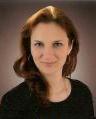 Katsıaryna  Levadnayaİletişim BilgileriE-Posta: katrinalevad@hotmail.comAdres Bilgileri: Türkiye - Eskişehir - Tepebaşı - Bahcelievler mah.Cep Telefonu: 90 (535) 062 33 67Kişisel BilgilerToplam Tecrübe: 6 YılÇalışma Durumu: ÇalışmıyorumEğitim Durumu: Üniversite (Mezun)Medeni Durumu: BekarUyruk: Türkiye CumhuriyetiDoğum Tarihi: 11.05.1985Sürücü Belgesi: BÖzet Bilgi2014-2016 yılları arası Eskisehir'de özel rusça dersi vermekteyim.İş Deneyimleriİş Deneyimleriİhracat Satış Pazarlama SorumlusuTek metal profil10.2012-08.2013   (10 ay) Türkiye Serbest
1.Yükleme evraklarını siparişe  uygun olarak hazırlamak, süreç yönetimi , dikkat ve takip.
2.Gümrükçü, nakliyeci, fabrika ve bağlı diğer iç ve dış birimler ile  gerekli koordinasyonu sağlamak;
3.sevkiyat kontrollerini yapmak;
4.Mevcut ve yeni pazarlara yönelik araştırma ve raporlama yapmak.
5.İhracata bağlı mevcut müşteri-tedarikçi firmalar ile iletişimi sağlamak, finansal hareketlerin takip ve kontrolünde finans departmanına destek olmak.
6.fuarlara katılmak
7. iş seyahata gitmekAktif Satış Yönetici/Yönetmen YardımcısıTransparence03.2010-04.2011   (1 yıl, 1 ay) Beyaz Rusya SerbestKütüphane PersoneliBelarus Bilim Akademisi09.2005-03.2010   (4 yıl, 6 ay) Beyaz Rusya SerbestEğitim BilgileriÜniversite (Lisans)09.2004-06.2008Belarus Devlet Pedagoji ÜniversitesiGüzel Sanatlar Fakültesi, Güzel SanatlarLiseLise Bilgisi GirilmemişYabancı DilYetkinliklerBilgisayar BilgileriMS Windows (İyi Düzeyde) 
MS Office (İyi Düzeyde)Ek BilgilerHobiler/İlgi Alanları: reklamcılık, uluslararasi e-ticeret, yabanci dillerSigara Kullanımı: Sigara kullanmıyorum.OkumaYazmaKonuşmaTürkçeİyiİyiİyiİngilizceİyiİyiOrtaRusçaİleriİleriİleriAna Dil Rusça